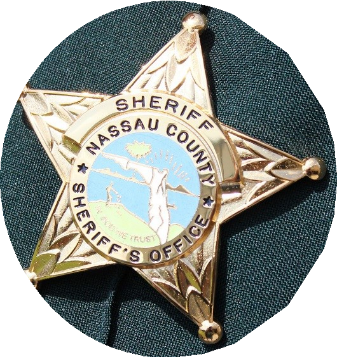 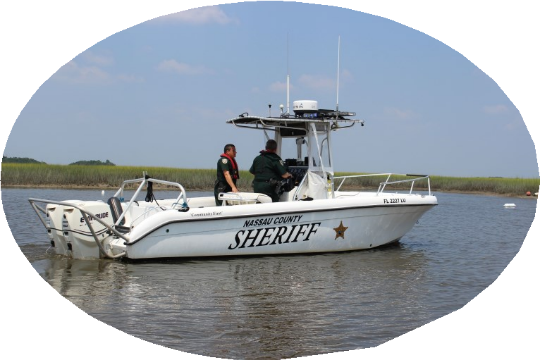 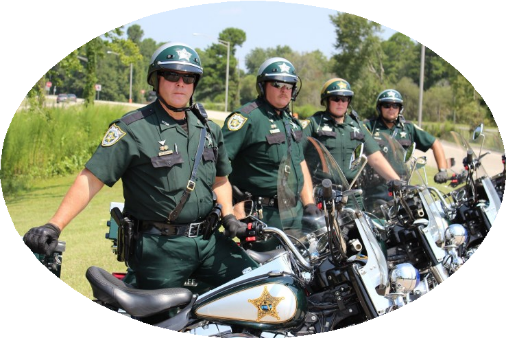 Nassau County Sheriff’s Office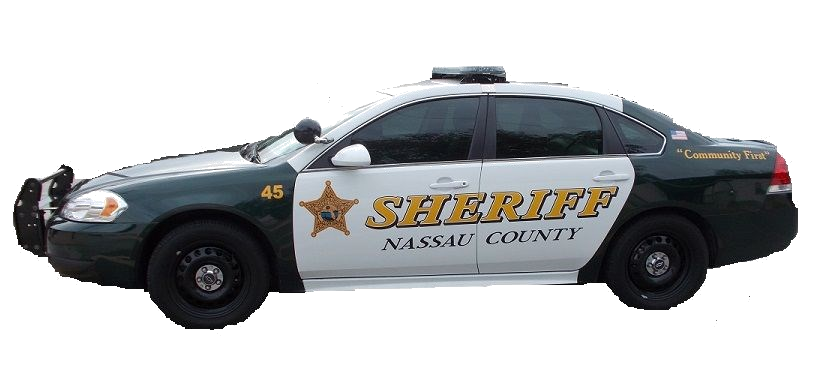 Keeping our Community Safe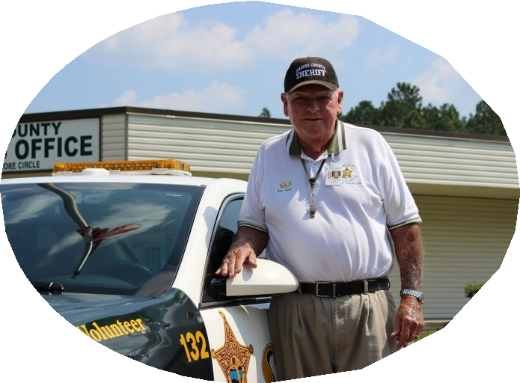 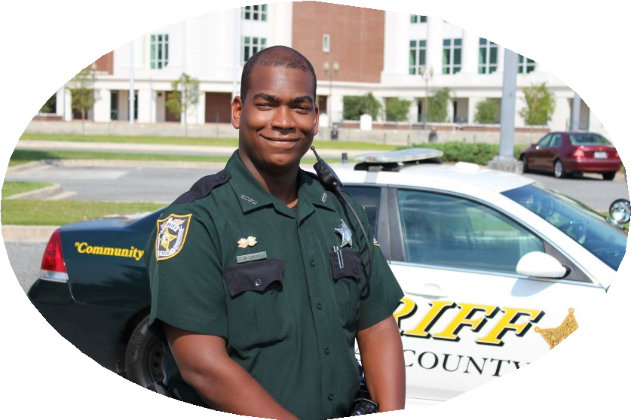 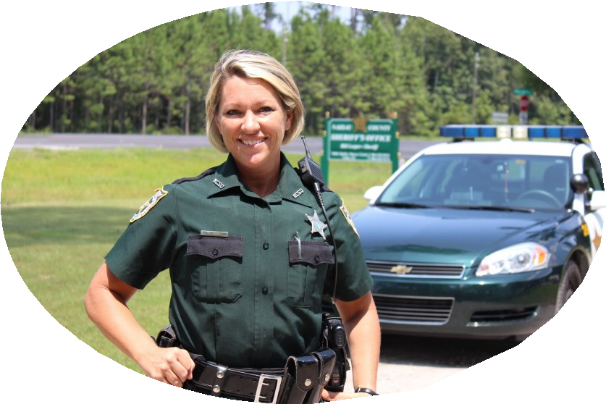 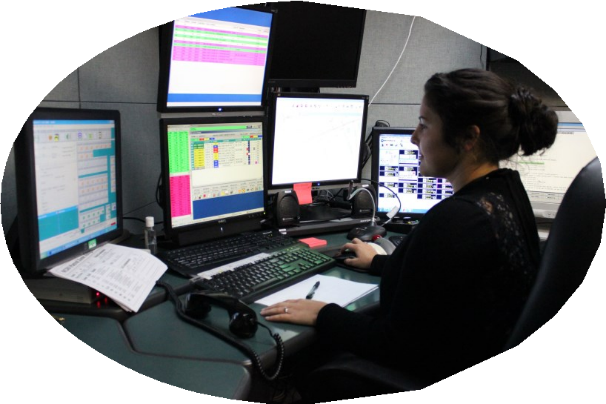 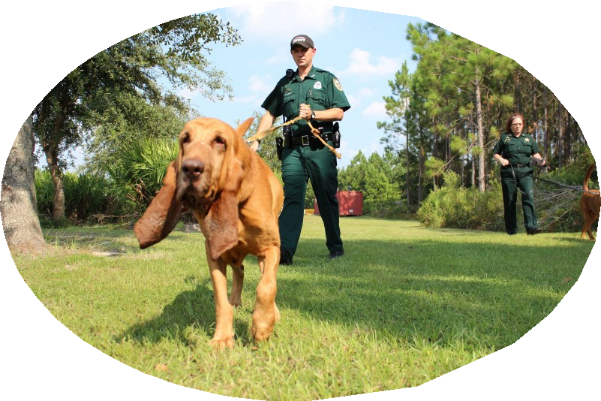 